S-c ul. Narutowicza 59 ;    www.bizmir.pl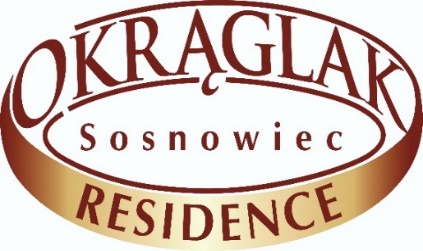 tel.: 32 263 20 18 ;   okraglak@bizmir.plMenu Bal Andrzejkowy 180 zł/os.          KOLACJA Kuchennych Rewolucji Magdy GesslerRosół na kurce  z makaronem własnej produkcjiPulpeciki z kaczki, puree z czarnych ziemniaków +buraczków,           sałatka w sosie winegret.DESER MASCARPONEZIMNA PŁYTA PODANA W FORMIE BUFETU –„STOŁU SZWEDZKIEGO” :PÓLMISEK MIĘS PIECZONYCH WŁASNEGO WYROBUPÓŁMISEK WĘDLIN min. 4 rodzajePÓŁMISEK SERÓW min. 4 rodzajeJAJKA W SOSIE TATARSKIMGALARETKA WIEPRZOWAŚLEDZIE PO ŻYDOWSKURYBA PO GRECKUSAŁATKA GRECKA Z ANANASEM, KURCZAKIEM I JAJKIEMSAŁATKA JARZYNOWAPASZTETTORTILLA FASZEROWANA NUGETSAMIOGÓREK ŚWIEŻY I POMIDORPIECZYWO, MASŁO, DODATKI…II KOLACJA - KOCIOŁEK GULASZ WĘGIERSKIIII KOLACJA – BIGOS Z PIECZYWEMKawy – świeżo zmielona z ekspresu wysokociśnieniowego, czarna, biała, espresso, latte, rozpuszczalna,  po turecku-sypana”,  herbaty ( czarna i owocowe )  – bufet bez limituNapoje zimne :  coca-cola, sprite, soki i napoje owocowe, wody mineralne - bez limituOprawa muzyczna : DJ JanuszPrzy odpowiedniej frekwencji DJ lub zespół muzyczny                                   na drugim poziomie/parkiecieZapraszamy również GRATIS na: foto-ściankę z gadżetami ,  lampkę szampana…